CPEM 46 5tos. C y D TM 1/6/20Prof. Julieta Espinosa y Sandra Soto MoralesMEDIOS DE COMUNICACIÓN-PSICOLOGÍA-METODOLOGIA DE LA INVESTIGACIÒN“Mañana es mejor: vivencias de futuros/as egresados/as en cuarentena”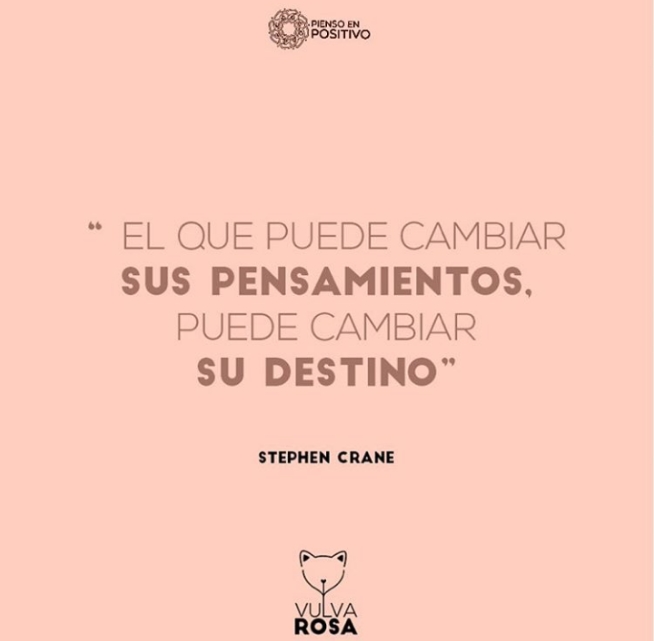 ACTIVIDAD:Continuamos con la Actividad en la clase virtual y en classroom subiremos los contenidos teóricos.Una hora antes de la clase  enviamos el enlace para conectarse.Los esperamos!!  El  miércoles 3/6 a las 12hs. CONTENDIOS TEÒRICOS:Lenguaje Audiovisual: pre producción, producción y post producción de cortometraje. Guión, toma, plano, encuadre, movimiento de cámara, edición.El yo y la realidad. Adaptación y mecanismos de defensa. Los dos grandes modelos teóricos de Freud. ¡Gracias! Qué estén muy bien.           JULIETA Y SANDRA